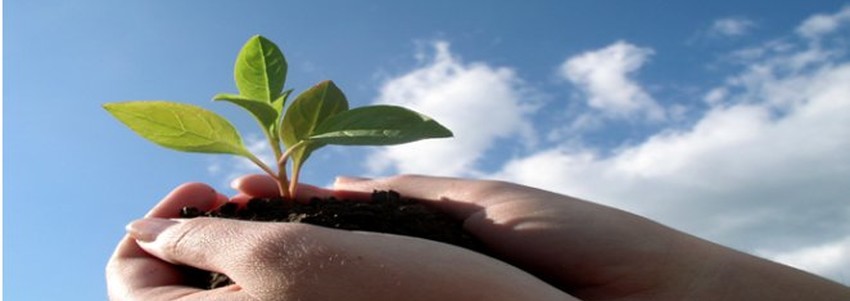 Naturschutzgruppe WagenhausenLiebe NaturfreundeDie ersten Schneeglöckchen blühen schon und die Gras- und Springfrösche im Stammerwald haben sich schon auf den Weg zu ihren Laichplätzen gemacht. Ein paar Mitglieder unserer Naturschutzgruppe helfen schon tatkräftig mit, die Amphibien über die Strasse zu tragen. Wer Lust und Zeit hat kann sich bei Gabriela Bachmann (Frosch-Taxi) melden.Wie anlässlich der Pflanzaktion bei Karin und Hansueli Küng angekündigt, wird Ende Februar Köbi mit Hilfe von Meinrad und Mike bei Katharina Haller das Bachgehölz auslichten. Unsere Aufgabe wird es sein, das Holz an geeigneten Stellen aufzuschichten und Asthaufen zu errichten. Wir freuen uns auf eure tatkräftige Mitarbeit und bitten euch um eine rechtzeitige Anmeldung.Pflegeeinsatz:		Samstag, 29. Februar 2020, um 9 UhrVerschiebung:		Samstag, 7. März 2020, um 9 UhrWo?			Beim Schuppen von Katharina Haller am Mühlebach/Ibenbach,  			mitten in ihrem Garten hinter der Mühle/Säge in KaltenbachWie?			Gutes Schuhwerk, ArbeitskleidungArbeit:			Holz zusammenräumen, Asthaufen errichtenDurchführung:	Verschiebung nur bei sehr ungünstiger Witterung.Anmeldeschluss:	Dienstag, 25. Februar 2020	Auskunft + Anmeldung:		Jakob Gubler, Eschenz, 052 741 44 95, 					gubler.stuber@bluewin.ch , oder					Ruedi Wild, Kaltenbach, 052 741 10 93, 					ruedi.wild@gmx.ch Mit herzlichem Dank und kameradschaftlichen GrüssenKöbi Gubler und Ruedi Wild